Trabajo de recuperación de inglés – Tercer grado Tema: “Hypotheses about past events”Nombre del alumno(a): __________________________________________________No. Lista: ____Grupo: “____” Turno: ____ I. Write "F" for fact or "O" for opinion to the statements.Cleopatra was the queen of Egypt. ____Stonehenge is one of the world’s most famous monuments. ____Cleopatra was the most beautiful and powerful queen known to mankind. ____Stonehenge was built as a burial site. ____There are 900 statues in Rapa Nui. ____The Bermuda triangle is called the Devil's triangle. ____II. Complete the crossword using Wh-question words such as what, where, when, why, who, how, etc.III. Fill in the blanks with the following verbs:Maybe it _______________ dark and the floor was very wet.She might have been _______________ the reflection of herself.Maybe the murderer ran fast and _______________ the lamp.The thief might not have _______________ the letter.Maybe he _______________ a relationship with her.The murderer might have _______________ the knife to kill her.IV. Circle the correct answer.1.  ______ did the murderer escape from the cell? -He used a shovel.    a) What                               b) Where                          c) How2.  ______ money did the thief steal? -5,000 dollars.   a) Which one                        b) How much                   c) What the         3. ______ it was a virus.   a) Might                                b) Guess                          c) Maybe4. She might ______ taken the bus. We're not sure how she got to work.   a) has                                   b) have                             c) had5. The murderer might have ______ a gun to kill him.   a) used                                 b) use                               c) to useACROSS  : 2. _____ do they know there were golden coins? –The pirates told them.4. _____ were the footprints? –Not too much. They were small.6. _____ was the murder of Mr. Donahue? –Last night.DOWN  :1. _____ is she? –She’s the wife.3. _____ did the survivors say?     –They said it was a mystery.5. _____ did she meet Robbie?     –At university.6. _____ were the windows open?    –Nobody knows.broke - was - had - used - seen - read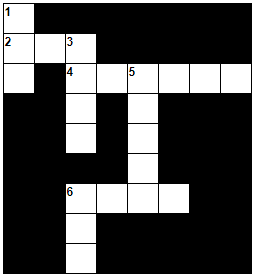 